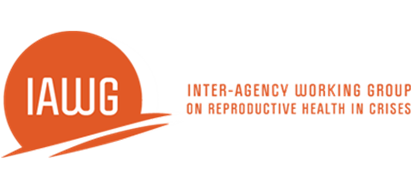 Clinical Management of Sexual Violence SurvivorsCourse Evaluation Date: 						Location:							Please fill out the following course evaluation to help us improve upon the course in the future. Thank you for your feedback.What is your gender?FemaleMaleHow old are you?<3030-3940-49>50What is your job title?DoctorNurseMidwifeHealth OfficerOtherHave you ever cared for a survivor of sexual violence?YesNoHow many survivors of sexual violence have you cared for in the past month?0123 or moreHave you ever received a training in providing clinical care for sexual violence survivors?YesNo<continued>Course Evaluation: Clinical management of sexual violence survivors7. Please fill out the table below regarding your impressions of the course.4 = strongly agree		3= agree		2= disagree		1= strongly disagree6.  Please list 3 things that need to be improved in the course7. Now that I have completed this course, I feel:Confident to provide clinical care to survivors of sexual violenceThat I would not feel comfortable to provide clinical care to survivors of sexual violencePrepared to promote, but not provide, clinical care to survivors of sexual violence at my health facilityOther (please describe)Thank you!Questions:RatingComments1. The course fulfilled its goal and objectives (see above)2. The course content was useful and relevant to my needs3. The course content was organized with appropriate allocation of time4. The topic was appropriate to my level of knowledge5. Overall impression of the courseN/A